Conheça seus direitosSetor de Serviços Contra Dependência Química (BSAS)Você tem diversos direitos relacionados ao seu tratamento e cuidados que devem ser protegidos pelos programas licenciados e aprovados de acordo com o Título 105, item 164.079, do Código de Regulamentos de Massachusetts (CMR).Avaliações e encaminhamentos:Após uma avaliação, se um prestador determinar que esse não é o ambiente de atendimento adequado para você, o prestador deve fazer um encaminhamento para o ambiente de atendimento apropriado e apoiá-lo no processo de encaminhamento.Admissão:Sua admissão não pode ser negada apenas por causa:dos resultados do exame toxicológico ou da substância principal usada;do medicamento prescrito para você; ouda inexistência de uma prescrição válida para continuar usando qualquer medicamento.Readmissão:Você não pode ter sua readmissão negada em um programa com base unicamente em um dos seguintes acontecimentos:você deixou o tratamento contra conselho médico;você teve uma recaída durante o tratamento; ouvocê apresentou uma queixa ou reclamação ao programa ou ao BSAS a respeito de qualquer aspecto de seu tratamento.Serviços culturais:Você tem direito a um intérprete e a receber atendimento apropriado em termos culturais.Regulamentos do BSAS on-line:Conheça seus direitos – Publicação do BSAS atualizada em 03/2024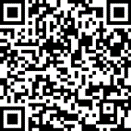 Caso acredite que seus direitos relativamente ao tratamento foram violados, ligue para a linha de reclamação confidencial por meio do número (617) 624-5171Observação**Para assistência no preenchimento de uma reclamação, os serviços de interpretação estão disponíveis quando ligar para a linha telefônica de reclamações.